[Appendix 1] Library Code Application❍ Library name :❍ Contact :❍ Affiliation :❍ Website :❍ Zip code :❍ Address :❍ Phone :❍ Fax :❍ Webmaster (E-mail) :❍ Date of application :❍ Applying institution :Applying institution :                     (seal)National Library of KoreaBibliographic Control Division fax: +82-2-590-6335 e-mail: kolisnet@mail.nl.go.kr[Appendix 2] IP INFORMATIONFor Using the NLK’s Digitized Materials Service1. Library Informationㅇ Library Name : ㅇ Library Code : **No need to fill out this area** ㅇ Webmaster (E-mail) : 2. IP Information※ Public IPs can overlap. Private IPs must begin with either 10, 172 or 192.※ We suggest limiting the scope of designated PCs to the ones within your library for management purposes.For example: 193.190.253.129-159 (Good) / 134.58.*.* (not good-too broad)ㅇ Submission Date : National Library of KoreaDigital Library Planning Division e-mail: nlkbosang@korea.krz   1. Overview❍ To permanently preserve, open and share its collections, the National Library of Korea (NLK) digitizes its collections and provides them online to domestic and foreign partner libraries.❍ For increased use of the NLK’s digitized materials, copyright fee incurred when viewing/printing full-text materials in partner libraries is covered by the NLK(until next revision of regulation).2. Current status of digitized materials                                                     (AS of Jan, 2020.)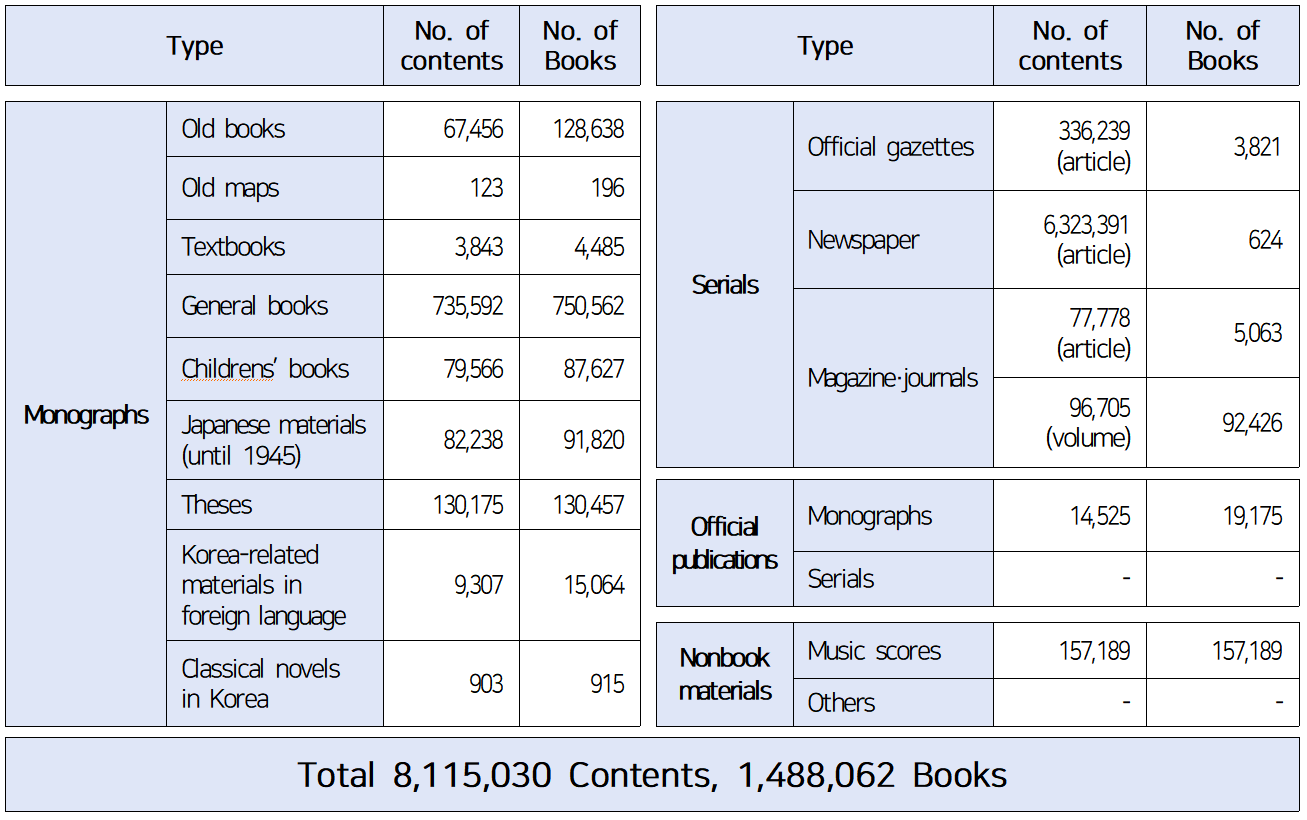 3. Accessibility  ❍ Free use    - Applicable to copyright expired materials and those permitted for use  ❍ Partnership agreement process for using copyright materials     - Applicable to digital materials copyrighted    - Accessible using PCs designated by partner libraries of the NLK * Copyright fee incurred when viewing/printing full-text materials in partner libraries is covered by the NLK(until next revision of regulation).- Partnership Agreement process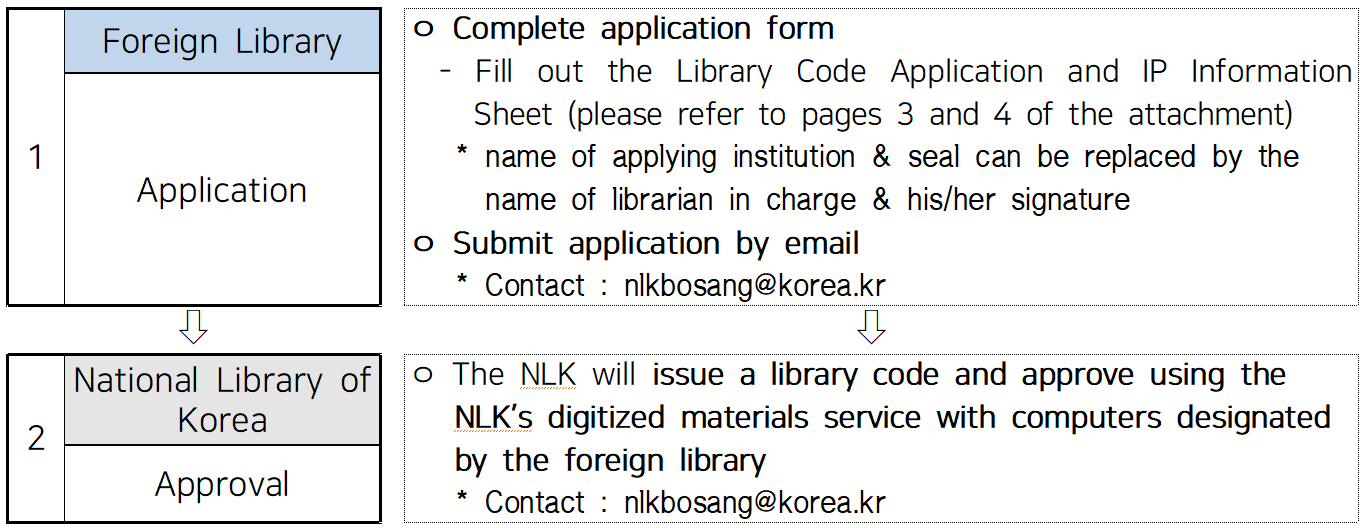 4. How to use ❍ Install viewer program- NLK English website(www.nl.go.kr/NE) > Search > Downloadable Viewer Program❍ Use the NLK’s Digitized Materials Service through the NLK’s homepage* If you are using Internet Explorer, version 11 is required for viewing the NLK’s digitized materials.- To browse digitized materials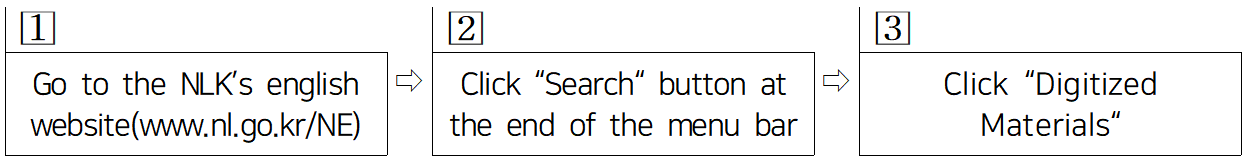 - To retrieve specific contents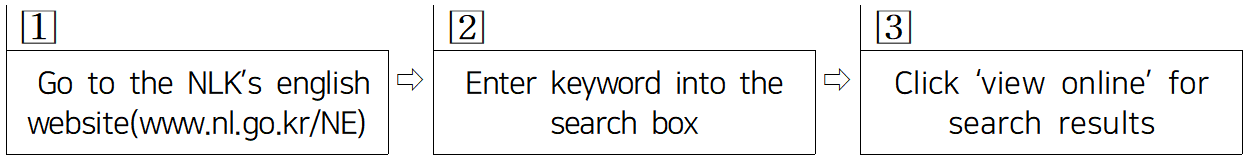 No.Public IP AddressPrivate IP Address